Atividade - Banco de dadosDATA: 28 / 05 / 2024EQUIPEDESCRIÇÃO GERAL DO SOFTWARE OU SISTEMAUm parágrafo.LISTA DE ENTIDADES NECESSÁRIAS PARA O FUNCIONAMENTO DO BANCO DE DADOS DO SEU SISTEMAASVBNdLISTA DE ATRIBUTOS DAS ENTIDADESA - aaa, aaaa, aaaS - sss, ssss, sssssV - vvv, vvvv, vvvvB - bbb, bbb, bbbN - nnn, nnn, nnnD - ddd, ddd, ddd, RELACIONAMENTOS NECESSÁRIOS ENTRE AS ENTIDADES (DRAW.IO)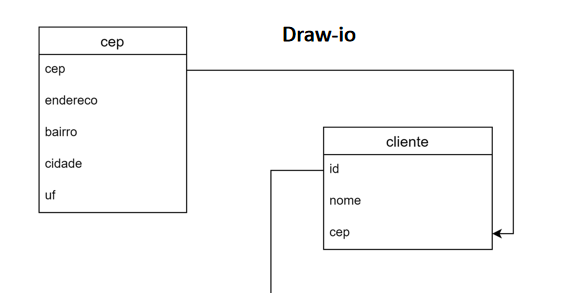 NomeAtividade